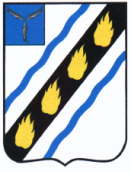 АДМИНИСТРАЦИЯСОВЕТСКОГО МУНИЦИПАЛЬНОГО РАЙОНАСАРАТОВСКОЙ ОБЛАСТИПОСТАНОВЛЕНИЕот 07.08.2023 № 410 р.п. СтепноеО территориальной трехсторонней комиссиипо регулированию социально-трудовых отношенийСоветского муниципального района В целях обеспечения социального партнерства в Советском муниципальном районе, в соответствии с Законом Саратовской области           от 19 июня 1998 года № 31-ЗСО «О социальном партнерстве в сфере труда»     (с изменениями от 4 ноября 2003 года, 6 июня 2007 года, 31 октября 2008 года, 25 декабря 2009 года, от 24 сентября 2013 года, от 02 июня 2015 года)                и руководствуясь Уставом Советского муниципального района администрация Советского муниципального района ПОСТАНОВЛЯЕТ:Утвердить положение о территориальной трехсторонней комиссии по регулированию социально – трудовых отношений согласно приложению № 1.Утвердить состав территориальной трехсторонней комиссии по регулированию социально – трудовых отношений согласно приложению № 2.Признать утратившими силу постановления администрации Советского муниципального района:- от 10.02.2011 № 298 «О создании территориальной трехсторонней комиссии по регулированию социально – трудовых отношений»;- от 16.02.2021 № 89 «О внесении изменений в постановление администрации Советского муниципального района от 10.05.2011 № 298»;- от 27.06.2022 № 337 «О внесении изменений в постановление администрации Советского муниципального района от 10.05.2011 № 298».4. Настоящее постановление вступает в силу со дня его официального опубликования в установленном порядке.Глава Советского муниципального района                                                                    С.В. ПименовПанамарева Светлана Владимировна5-37-71Положениео территориальной трехсторонней комиссии по регулированию социально – трудовых отношенийI. Общие положения1. Настоящее положение определяет  правовую основу формирования и деятельности трехсторонней комиссии по регулированию социально – трудовых отношений (далее – комиссия) в Советском муниципальном районе.2. Комиссия является постоянно действующим органом системы социального партнерства территориального уровня.3. Комиссия осуществляет свою деятельность в соответствии с Трудовым кодексом Российской Федерации, федеральными законами и иными нормативными правовыми актами Российской Федерации, законом Саратовской области «О социальном партнерстве в сфере труда» и иными нормативными правовыми актами Саратовской области, муниципальными правовыми актами Советского муниципального района, настоящим Положением на основании принципов паритетного представительства, полномочности, равноправия и взаимной ответственности.II. Основные цели и задачи комиссии1. Основной целью комиссии является – согласование социально – трудовых и связанных с ними экономических интересов сторон социального партнерства: администрации Советского муниципального района (далее – Администрация), объединений профсоюзов, их представителей, осуществляющих деятельность на территории муниципального района (далее – Профсоюзы), объединений работодателей (в том числе отраслевых), их представителей, осуществляющих деятельность на территории муниципального района (далее – Работодатели).2. Основными задачами комиссии являются:- обеспечение равноправного сотрудничества сторон социального партнерства при выработке общих принципов регулирования социально – трудовых отношений на территории Советского муниципального района;- ведение коллективных переговоров, подготовка и заключение территориального трехстороннего соглашения между Администрацией, Работодателями и Профсоюзами (далее – соглашение);- развитие социального партнерства на территории Советского муниципального района;- содействие разрешению конфликтных ситуаций, возникающих в социально – трудовой сфере;- проведение консультаций и обсуждение проектов муниципальных правовых актов Советского муниципального района в сфере труда.III. Права комиссииКомиссия для выполнения возложенных на нее задач имеет право:- разрабатывать проект и обеспечивать заключение территориального трехстороннего соглашения;- содействовать заключению отраслевых (межотраслевых) соглашений и коллективных договоров;- организовывать контроль за выполнением территориального трехстороннего соглашения и своих решений;- принимать участие в разработке и (или) обсуждении проектов муниципальных правовых актов Советского муниципального района в сфере труда в порядке, установленном Трудовым кодексом Российской Федерации, федеральными законами и иными нормативными правовыми актами Российской Федерации, законами и иными нормативными правовыми актами Саратовской области, муниципальными правовыми актами Советского муниципального района;- взаимодействовать с комиссиями по регулированию социально – трудовых отношений, образованными на иных уровнях социального партнерства;- создавать рабочие группы, приглашать для участия в своей работе представителей Администрации, Профсоюзов и Работодателей, не входящих в состав комиссии, ученых и специалистов, а также представителей других организаций;- вносить предложения в соответствующие органы о привлечении к ответственности лиц, не выполняющих коллективные договоры, соглашения;- получать от сторон социального партнерства информацию, необходимую для заключения соглашения и осуществления контроля за его выполнением;- проводить с Администрацией консультации по вопросам, связанным с разработкой и реализацией социально – экономической политики в Советском муниципальном районе;- подготавливать заключения по проектам нормативных правовых актов в сфере труда;- формировать и утверждать план работы комиссии;- принимать участие в проведении общероссийских, межрегиональных, региональных, территориальных совещаний, конференций, семинаров по вопросам социально – трудовых отношений и социального партнерства в согласованном с организаторами указанных мероприятий порядке.IV. Состав и формирование комиссии1. Комиссия формируется из представителей Администрации Советского муниципального района, представителей объединений профсоюзов и объединений работодателей, в том числе отраслевых (далее – стороны) на основании соблюдения принципа равноправия и полномочности.2. Каждая из сторон комиссии самостоятельно определяет персональный состав своих представителей, назначает координаторов комиссии. Утверждение и замена персонального состава представителей Администрации Советского муниципального района осуществляется муниципальным правовым актом Администрации Советского муниципального района. Утверждение и замена персонального состава представителей объединений профсоюзов и объединений работодателей производится в соответствии с решениями их руководящих органов. 3. Представители сторон являются членами комиссии. Количество членов комиссии от каждой из сторон не может превышать 5 человек.V. Порядок деятельности комиссии1. Основной формой работы комиссии является коллегиальное обсуждение вопросов на ее заседаниях.2. Комиссия осуществляет свою деятельность в соответствии с утвержденным планом работы комиссии с учетом необходимости разрешения возникающих вопросов.3. Повестка дня заседания комиссии формируется секретарем комиссии на основании плана работы комиссии и по предложению координаторов сторон. Утверждение повестки дня производится координатором комиссии.4. Заседание комиссии проводится в соответствии с планом работы, но не реже одного раза в квартал. Внеочередное заседание комиссии созывается координатором комиссии в течение двух недель со дня регистрации письменного заявления одной из сторон, направляемого координатору комиссии в произвольной форме.5. Комиссия правомочна принимать решения, отнесенные к ее компетенции, если на заседании присутствует более половины членов комиссии от каждой из сторон.6. Решение комиссии считается принятым, если за него проголосовали все три стороны.7. Мнение члена комиссии, не согласного с принятым комиссией решением, заносится в протокол заседания комиссии в качестве особого мнения члена комиссии.8. Решения комиссии оформляются протоколом, который подписывает координатор комиссии, координаторы сторон, и являются обязательными для исполнения сторон.9. Комиссия в целях подготовки и проведения заседаний комиссии, контроля за исполнением принятых решений, ведения переписки и делопроизводства взаимодействует с секретарем комиссии.VI. Координатор комиссии1. Координатор комиссии назначается муниципальным правовым актом Администрации Советского муниципального района и не является ее членом.2. Координатор комиссии:- организует деятельность комиссии, председательствует на ее заседании;- утверждает состав рабочих групп;- обеспечивает взаимодействие для достижения согласия сторон при выработке совместных решений и их реализации;- подписывает регламенты, планы работы и решения комиссии;- руководит секретариатом комиссии;- запрашивает у соответствующих отраслевых (функциональных), территориальных органов Администрации Советского муниципального района информацию о заключаемых и заключенных коллективных договорах, соглашениях в целях выработки рекомендаций комиссии по вопросам коллективно – договорного регулирования социально – трудовых отношений, а также организации деятельности комиссии;- приглашает для участия в работе комиссии представителей соответствующего объединения профессиональных союзов, объединения работодателей и соответствующего отраслевого (функционального), структурного подразделения Администрации Советского муниципального района, не являющихся членами комиссии, а также ученых и специалистов, представителей других организаций;- направляет, по согласованию с соответствующими объединениями профессиональных союзов, объединениями работодателей и с соответствующим отраслевым (функциональным), структурным подразделением Администрации, членов комиссии для участия в проводимых указанными объединениями и органами заседаниях, на которых рассматриваются вопросы, связанные с регулированием социально – трудовых отношений и развитием социального партнерства;- проводит в пределах своей компетенции в период между заседаниями комиссии консультации с координаторами сторон по вопросам, требующим принятия оперативных решений;- информирует Главу администрации Советского муниципального района о деятельности комиссии.3. Координатор комиссии не вмешивается в оперативную деятельность сторон, входящих в комиссию, и не принимает участия в голосовании.VII. Координаторы сторон1. Деятельность каждой из сторон организует координатор стороны. Координаторы сторон являются членами комиссии.2. Координаторы сторон, представляющие объединения профсоюзов и объединения работодателей, избираются указанными сторонами. Координатор стороны, представляющий Администрацию Советского муниципального района, назначается муниципальным правовым актом Администрации Советского муниципального района.3. Координаторы сторон по поручению, данному сторонами:- вносят координатору комиссии предложения по проектам планов работы комиссии, повесткам дня ее заседаний, проведению внеочередных заседаний комиссии, персональному составу представителей стороны в рабочих группах;- организуют совещания представителей стороны в целях уточнения их позиций по вопросам, внесенным на рассмотрение комиссии;- информируют комиссию об изменениях персонального состава стороны.4. По поручению координатора комиссии координатор одной из сторон председательствует на заседании комиссии.VIII. Члены комиссии1. Член комиссии вправе:- вносить предложения по вопросам, относящимся к ведению комиссии, для рассмотрения на ее заседаниях;- участвовать по поручению координатора комиссии в согласованном со сторонами порядке в проводимых ими семинарах и конференциях, на которых рассматриваются вопросы, связанные с регулированием социально – трудовых отношений, муниципальных, областных и общероссийских мероприятиях по этим вопросам;- участвовать в подготовке проектов решений комиссии.2. Член комиссии обязан:- участвовать в заседаниях комиссии;- содействовать реализации решений комиссии.3. Член комиссии несет ответственность перед представляемой им стороной комиссии.IX. Секретарь комиссии1. Секретарь комиссии назначается постановлением администрации Советского муниципального района. Секретарь не является членом комиссии и не принимает участие в голосовании.2. Секретарь комиссии:- обеспечивает подготовку заседаний комиссии, не позднее чем за 3 рабочих дня до даты проведения заседания комиссии, информирует координатора комиссии, членов комиссии о дате, времени, месте проведения и повестке заседания, направляет им материалы к заседанию, ведет протокол заседания, выполняет иные организационно – технические функции; - обеспечивает взаимодействие комиссии с органами местного самоуправления, объединениями профессиональных союзов, объединениями работодателей и иными комиссиями по регулированию социально – трудовых отношений;- направляет соответствующие решения, предложения и рекомендации комиссии сторонами;- обобщает материалы заседаний комиссии, подготавливает информацию об участии сторон в ее работе, о ходе выполнения планов работы и решений комиссии и представляет указанную информацию членам комиссии;- ведет делопроизводство комиссии.X. Порядок разрешения конфликтных ситуацийСтороны обязаны принять все меры к разрешению возникающих конфликтных ситуаций и нахождению взаимоприемлемого решения вопроса, вызвавшего разногласия.С этой целью проводятся:- совещания (консультации) координаторов;- раздельные совещания сторон;- обсуждения мотивированных разногласий на заседании комиссии, а также иные мероприятия в соответствии с законодательством.XI. Обеспечение деятельности комиссииОрганизационное и материально – техническое обеспечение комиссии осуществляется администрацией Советского муниципального района.Верно:Руководитель аппарата                                                                И.Е. ГригорьеваСостав территориальной трехсторонней комиссии по регулированию социально – трудовых отношенийВерно:Руководителя аппарата                                                                И.Е. ГригорьеваПриложение №1к постановлению администрацииСоветского муниципального районаот 07.08.2023 № 410Приложение №2к постановлению администрацииСоветского муниципального районаот _07.08.2023 № 410Турукина Ольга Николаевна- заместитель главы администрации Советского муниципального района по социальным вопросам, координатор комиссии;ПанамареваСветлана Владимировна- главный специалист отдела по молодежной политике, физкультуре и спорту и социальным вопросам администрации Советского муниципального района, секретарь комиссии.Члены трехсторонней комиссии со стороны АдминистрацииЧлены трехсторонней комиссии со стороны АдминистрацииБогомоловаСветлана Ивановна- начальник отдела экономики, инвестиционной политики и муниципальных закупок администрации Советского муниципального района;Губко Павел Юрьевич- начальник правового отдела администрации Советского муниципального района;КлековаЛариса Николаевна- начальник территориального центра занятости населения Советского района (по согласованию);УгольниковЮрий Яковлевич- начальник отдела сельского хозяйства администрации Советского муниципального района, координатор комиссии со стороны администрации;ЧекмареваИрина Маратовна- начальник управления культуры и кино администрации Советского муниципального района.Члены трехсторонней комиссии со стороны профсоюзных организацийЧлены трехсторонней комиссии со стороны профсоюзных организацийГорбуноваЛариса Викторовна- председатель Координационного Совета организаций профсоюзов Советского муниципального района, координатор комиссии со стороны профсоюзов, заместитель координатора территориальной трехсторонней комиссии (по согласованию);ДмитриеваЕкатерина Сергеевна- председатель профкома администрации Советского муниципального района;ЕлохинаОльга Сергеевна- председатель Советской районной организации профсоюзов работников образования;Клышникова Татьяна Алексеевна- председатель первичной профсоюзной организации ГУЗ «Советская РБ»;ФатеевАндрей Вячеславович- председатель профкома филиала «Степновского управления подземного хранения газа» ООО «Газпром – ПХГ» (по согласованию).Члены трехсторонней комиссии со стороны  работодателейЧлены трехсторонней комиссии со стороны  работодателейЕналиевШамиль Алиевич- председатель Совета руководителей и работодателей Советского муниципального района, координатор комиссии со стороны работодателей (по согласованию);ИгнатьеваОльга Сергеевна- индивидуальный предприниматель                        (по согласованию);КурдуповСергей Петрович- директор муниципального казенного учреждения Советского муниципального района «Комплексные коммунальные системы Советского муниципального района» (по согласованию); ТугаеваЮлия Федоровна- индивидуальный предприниматель                         (по согласованию);ФилиповаОльга Михайловна- директор ООО «Жилищник» (по согласованию).